Comité du développement et de la propriété intellectuelle (CDIP)Dix-huitième sessionGenève, 31 octobre – 4 novembre 2016Ordre du jouradopté par le comitéOuverture de la sessionAdoption de l’ordre du jour
	Voir le présent document.Accréditation des observateurs
	Voir le document CDIP/18/9.Adoption du projet de rapport de la dix-septième session du CDIP
	Voir le document CDIP/17/11 Prov.Déclarations généralesSuivi, évaluation et examen de la mise en œuvre de toutes les recommandations du Plan d’action pour le développement et rapport sur cette mise en œuvreRapports sur l’état d’avancement des projets
	Voir le document CDIP/18/2.Compte rendu de la Conférence internationale sur la propriété intellectuelle et le développement
	Voir le document CDIP/18/3.Rapport sur l’Étude indépendante de la mise en œuvre des recommandations du Plan d’action pour le développement
	Voir le document CDIP/18/7.Description de la contribution des organes compétents de l’OMPI à la mise en œuvre des recommandations du Plan d’action pour le développement qui les concernent
	Voir le document CDIP/18/8.Examen du programme de travail pour la mise en œuvre des recommandations adoptéesCompilation des contributions reçues de la part des États membres en ce qui concerne les objectifs de développement durable présentant un intérêt pour les activités de l’OMPI
	Voir le document CDIP/18/4.Proposition révisée de mécanisme de mise à jour de la base de données consacrée aux éléments de flexibilité
	Voir le document CDIP/18/5.Compilation des commentaires des États membres sur les activités relatives au transfert de technologie
	Voir le document CDIP/18/6 Rev.Décision de l’Assemblée générale de l’OMPI sur les décisions concernant le CDIP
	Voir le document CDIP/18/10.Étude extérieure sur l’assistance technique fournie par l’OMPI dans le domaine de la coopération pour le développement
	Voir les documents CDIP/16/6, CDIP/9/16 et CDIP/8/INF/1.Résumé du Guide pratique sur l’évaluation des actifs intangibles dans les organismes de recherche-développement
	Voir le document CDIP/17/INF/2.Résumé des modèles de contrats relatifs à la propriété intellectuelle pour les universités et les organismes de recherche financés par des fonds publics
	Voir le document CDIP/17/INF/3.Résumé du Manuel sur l’évaluation de la propriété intellectuelle à l’intention des établissements d’enseignement
	Voir le document CDIP/17/INF/4.Travaux futursRésumé présenté par le présidentClôture de la session[Fin du document]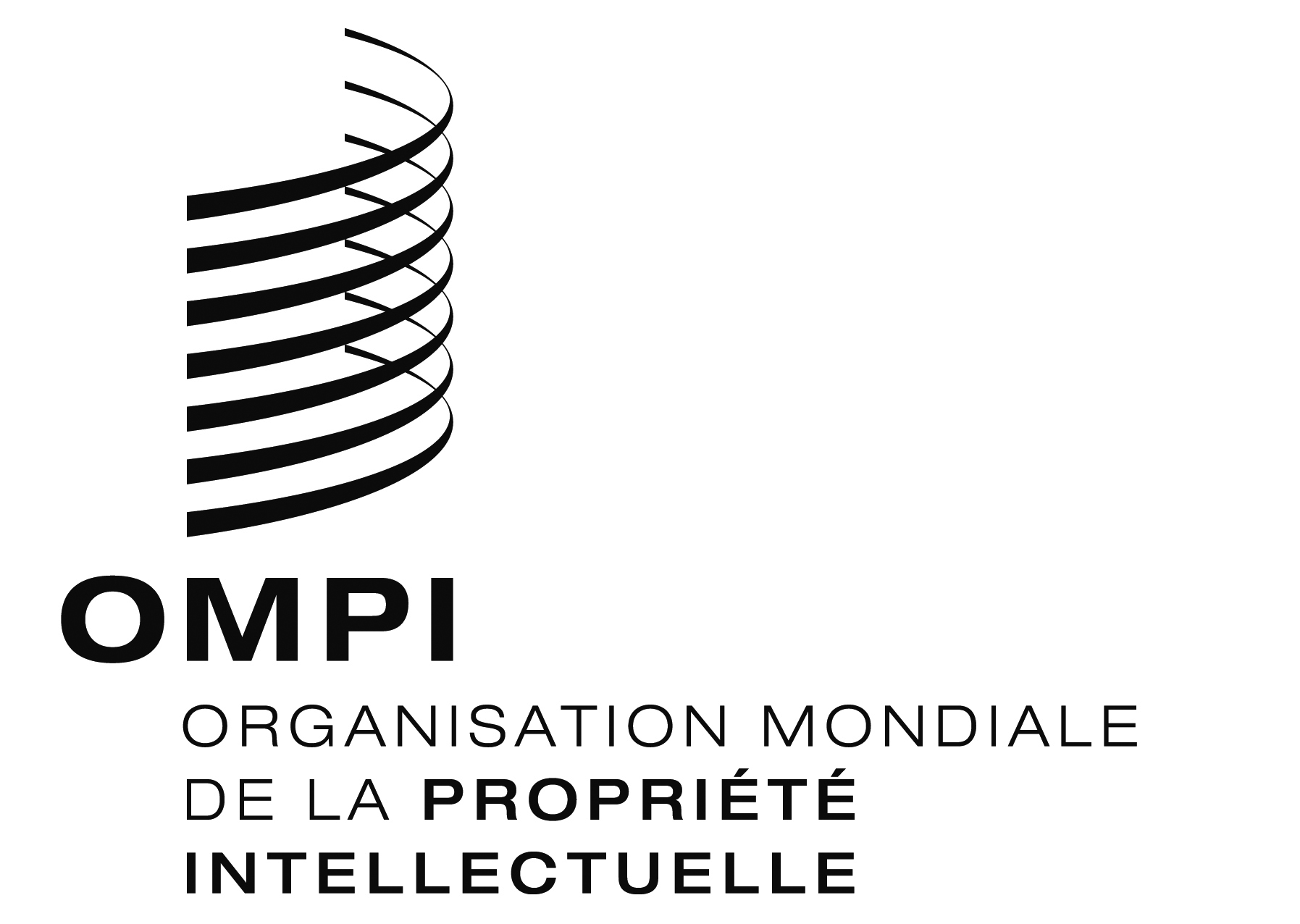 FCDIP/18/1 CDIP/18/1 CDIP/18/1 ORIGINAL : anglais ORIGINAL : anglais ORIGINAL : anglais DATE : 31 octobre 2016 DATE : 31 octobre 2016 DATE : 31 octobre 2016 